	CTU18 – Physics of Extreme SystemsTeacher:	Prof. Ing. Ladislav Drška, DrSc.Address:	Building of the Faculty of  Nuclear Science and Physical Engineering Trojanova 13, Praha 2	Classroom: T-121, Department of Physical ElectronicsMeeting time:  Monday, November 19, 2018  at 9:00 a.m.	Meeting point: Foyer of the faculty at 9:00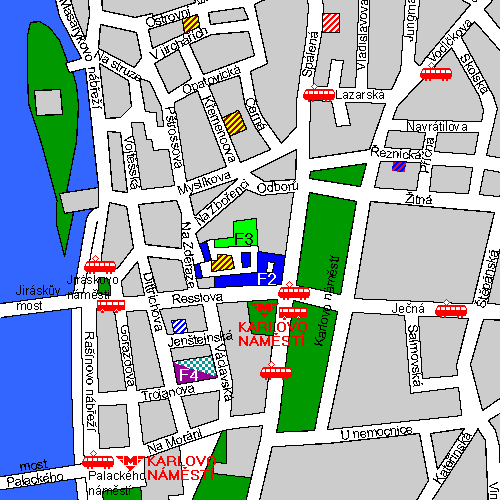 	traffic direction from the A Plus hostel:	underground (Metro) line B to the station Karlovo náměstí